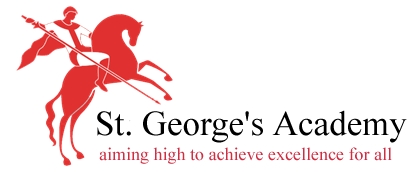 Modern Foreign LanguagesAdditional DetailsAt the Sleaford Campus the Modern Languages Department is based in purpose-built accommodation in pleasant surroundings.  The Brealey Languages Centre has an impressive range of audio, ICT equipment and multi-media resources. It has two computer suites as well as six dedicated MFL classrooms. The Ruskington Campus has a dedicated French classroom that is in the newly built extension to the main building. It is a large, well-appointed teaching space.All MFL classrooms have an Interactive Whiteboard and accompanying software. Staff are encouraged to develop their ICT expertise and to incorporate the use of ICT into their Modern Languages lessons. Students in Key Stage 3 study one language: French, German or Spanish with talented linguists having the opportunity to pick up a second language in year 9. We would welcome applications from teachers able to offer at least two of these languages at Key Stage 3 and at least one language to Key Stages 4 and 5.GCSE students follow the AQA GCSE course. French, German and Spanish study A level, following the AQA syllabus, as part of the Sleaford Joint Sixth Form provision.  Studio 1 and 2, ¡Mira Express! 1 and 2 and Echo Express 1 and 2 are the central courses used in years 7 and 8. From year 9 all languages use the Pearson textbook developed to directly address the needs of the AQA GCSE examination (including Kerboodle support package) as well as a range of commercial material and in-house produced material.  Staff are both encouraged and expected to develop and use a range of resources and methodology in their teaching. Staff are pleased to share all the resources they create and in-house produced material is available on the school network.We have French and Spanish Foreign Language Assistants who are permanent members of the department and a German Assistant each year as part of the British council scheme.There is a positive ethos in the Department, with all members encouraged to work as a team, to develop their teaching skills and to contribute to the development of the Department as a whole. The Department is very friendly and supportive. We aim at developing a positive image of Modern Languages and at increasing and improving communication and standards at all levels. Modern Foreign Languages staff at St George’s may work at both Sleaford and Ruskington campuses.This post would suit a committed teacher who would like to work as part of a forward-looking team and contribute to its development. 